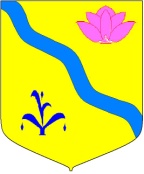 ДУМА КИРОВСКОГО  МУНИЦИПАЛЬНОГО РАЙОНАПРИМОРСКОГО КРАЯ(шестой созыв)РЕШЕНИЕ26.08.2021 г.                               пгт. Кировский                                     №125                                                                                        О принятии решения «Положение об осуществлении муниципального жилищного контроляна территории Кировского муниципального района»	В соответствии в соответствии с протоколом заседания Совета под руководством Губернатора Приморского края О.Н. Кожемяко по совершенствованию контрольно-надзорной деятельности на территории Приморского края от 10.06.2021 г. № 43, Земельным кодексом Российской Федерации, Федеральными законами Российской Федерации от 06.10.2003 г. № 131-ФЗ «Об общих принципах организации местного самоуправления в Российской Федерации», от 31.07.2020 г. № 248-ФЗ «О государственном контроле (надзоре) и муниципальном контроле в Российской Федерации», руководствуясь ст. 24 Устава Кировского муниципального района, принятого решением Думы Кировского муниципального района от 08.07.2005 г. № 126 (в действующей редакции решения Думы Кировского муниципального района от 25.03.2021 г. № 18-НПА)Дума Кировского муниципального района РЕШИЛА:1. Принять решение «Положение об осуществлении муниципального жилищного контроля на территории Кировского муниципального района». 2. Признать утратившим силу:1) решение Думы Кировского муниципального района от 28.06.2016 г. № 41-НПА «Об утверждении Положения «об осуществлении муниципального жилищного контроля на территории Кировского муниципального района»;2) решение Думы Кировского муниципального района от 21.02.2017 г. № 75-НПА «О внесении изменений в решение Думы Кировского муниципального района от 28.06.2016 г. № 41-НПА «Об утверждении Положения «об осуществлении муниципального жилищного контроля на территории Кировского муниципального района».3. Направить принятое решение главе Кировского муниципального района – главе администрации Кировского муниципального района для подписания и обнародования.4. Настоящее решение вступает в силу с 1 сентября 2021 года, но не ранее дня его официального опубликования.Председатель Думы                                                                      М.Ю. ХуторнойДУМА КИРОВСКОГО  МУНИЦИПАЛЬНОГО РАЙОНАПРИМОРСКОГО КРАЯ(шестой созыв)РЕШЕНИЕ26.08.2021 г.                              пгт. Кировский                                 №40-НПА                                                                                        ПОЛОЖЕНИЕО порядке осуществления муниципального жилищного контроля на территории Кировского муниципального района	Настоящее положение разработано в соответствии с протоколом заседания Совета под руководством Губернатора Приморского края О.Н. Кожемяко по совершенствованию контрольно-надзорной деятельности на территории Приморского края от 10.06.2021 г. № 43, Земельным кодексом Российской Федерации, Федеральными законами Российской Федерации от 06.10.2003 г. № 131-ФЗ «Об общих принципах организации местного самоуправления в Российской Федерации», от 31.07.2020 г. № 248-ФЗ «О государственном контроле (надзоре) и муниципальном контроле в Российской Федерации» 1. Общие положения1.	Настоящее Положение о порядке осуществления муниципального жилищного контроля на территории Кировского муниципального района (далее - Положение) устанавливает порядок осуществления указанного муниципального контроля на территории Кировского муниципального района (далее - муниципальный контроль).Муниципальный контроль осуществляется посредством профилактики нарушений обязательных требований, организации и проведения контрольных (надзорных) мероприятий, принятия предусмотренных законодательством Российской Федерации мер по выявлению, пресечению, предупреждению и (или) устранению последствий выявленных нарушений обязательных требований.2.	Предметом муниципального контроля является:соблюдение юридическими лицами, индивидуальными предпринимателями, гражданами требований жилищного законодательства Российской Федерации, законов Приморского края.3.	Муниципальный контроль осуществляет Администрация Кировского муниципального района  (далее – Администрация) в лице отдела архитектуры управления муниципальной собственности, архитектуры и правовой экспертизы Администрации (далее – Отдел) в соответствии с Положением.4.	Должностными лицами Отдела, уполномоченными осуществлять муниципальный контроль, являются начальник и специалисты (далее - Инспектор Отдела). Должностным лицом Администрации, уполномоченным на принятие решения о проведении контрольных (надзорных) мероприятий, является глава Администрации.5.	Инспекторы Отдела, при осуществлении муниципального контроля, имеют права, обязанности, ограничения и запреты и несут ответственность в соответствии с Федеральным законом от 31.07.2020 №248-ФЗ «О государственном контроле (надзоре) и муниципальном контроле в Российской Федерации» (далее - Федеральный закон № 248-ФЗ) и иными федеральными законами.6.	Муниципальный контроль осуществляется в отношении граждан, в том числе осуществляющих деятельность в качестве индивидуальных предпринимателей, организаций, в том числе коммерческих и некоммерческих организаций любых форм собственности и организационно-правовых форм, органов государственной власти и органов местного самоуправления (далее - контролируемые лица).7.	Объектом муниципального контроля является 	деятельность, действия (бездействие) контролируемых лиц, связанные с соблюдением обязательных требований, установленных в отношении муниципального жилищного фонда федеральными Законами и законами Приморского края, а так же муниципальными правовыми актами органов местного самоуправления Кировского муниципального района.Под обязательными требованиями в настоящем Положении понимаются требования, установленные в соответствии с жилищным законодательством, законодательством об энергосбережении и о повышении энергетической эффективности требований к использованию и сохранности муниципального жилищного фонда:к использованию и содержанию помещений муниципального жилищного фонда (далее – объекты контроля);к использованию и содержанию общего имущества собственников помещений в многоквартирном доме, в случае, если все жилые помещения в многоквартирном доме, либо их часть находятся в муниципальной собственности Кировского муниципального района;к предоставлению коммунальных услуг собственникам и и пользователям помещений в многоквартирных домах, в случае, если все жилые помещения в многоквартирном доме, либо их часть находятся в муниципальной собственности Кировского муниципального района, а так же в жилых домах, находящихся в муниципальной собственности Кировского муниципального района;установленные в соответствии с жилищным законодательством к созданию и деятельности юридических лиц, индивидуальных предпринимателей, осуществляющих управление многоквартирными домами, оказывающих у слуги и (или) выполняющих работы по содержанию и ремонту общего имущества многоквартирным домах, в случае, если все жилые помещения в многоквартирном доме, либо их часть находится в муниципальной собственности Кировского муниципального района;энергетической эффективности и оснащенности помещений в многоквартирных домах и жилых домов приборами учета используемых энергетических ресурсов, в случае, если все жилые помещения в многоквартирном доме, либо их часть находятся в муниципальной собственности Кировского муниципального района.8.	Отдел осуществляет учет объектов муниципального контроля в рамках полномочий. При сборе, обработке, анализе и учете сведений об объектах контроля для целей их учета Отдел использует информацию, представляемую ему в соответствии с нормативными правовыми актами, информацию, получаемую в рамках межведомственного взаимодействия, а также общедоступную информацию.При осуществлении учета объектов контроля на контролируемых лиц не может возлагаться обязанность по представлению сведений, документов, если иное не предусмотрено федеральными законами, а также если соответствующие сведения, документы содержатся в государственных или муниципальных информационных ресурсах.9.	К отношениям, связанным с осуществлением муниципального контроля, организацией и проведением профилактических мероприятий, контрольных (надзорных) мероприятий применяются положения Федерального закона № 248-ФЗ.10.	Система оценки и управления рисками при осуществлении муниципального контроля не применяется.11.	Решения и действия (бездействие) должностных лиц, осуществляющих муниципальный контроль, могут быть обжалованы в порядке, установленном законодательством Российской Федерации.Досудебный порядок подачи жалоб, установленный главой 9 Федерального закона № 248-ФЗ, при осуществлении муниципального контроля не применяется.12.	Порядок взаимодействия органов государственного надзора с органами, осуществляющими муниципальный контроль, устанавливается Правительством Российской Федерации.2. Профилактика рисков причинения вреда (ущерба) охраняемым законом ценностям при осуществлении муниципального контроля1.	Профилактические мероприятия проводятся Администрацией в целях стимулирования добросовестного соблюдения обязательных требований контролируемыми лицами и направлены на снижение риска причинения вреда (ущерба), а также являются приоритетными по отношению к проведению контрольных (надзорных) мероприятий.2.	Профилактические мероприятия осуществляются на основании ежегодной Программы профилактики рисков причинения вреда (ущерба) охраняемым законом ценностям, утверждаемой главой Администрации в соответствии с законодательством.3.	При осуществлении муниципального контроля могут проводиться следующие виды профилактических мероприятий:1)	информирование;2)	консультирование;3)	объявление предостережения4.	Информирование осуществляется посредством размещения сведений, предусмотренных частью 3 статьи 46 Федерального закона №248-ФЗ, на официальном сайте Администрации в сети «Интернет», в средствах массовой информации, через личные кабинеты контролируемых лиц в государственных информационных системах (при их наличии) и в иных формах.Размещенные сведения на указанном официальном сайте поддерживаются в актуальном состоянии и обновляются по мере их изменения.5.	Консультирование контролируемых лиц и их представителей осуществляется Администрацией и Инспекторами Отдела по обращениям контролируемых лиц и их представителей по вопросам, связанными с организацией и осуществлением муниципального контроля.Консультирование осуществляется без взимания платы.Консультирование может осуществляться Инспекторами Отдела по телефону, посредством видео-конференц-связи, на личном приеме, либо в ходе проведения профилактических мероприятий, контрольных (надзорных) мероприятий.Время консультирования не должно превышать 15 минут.Личный прием граждан проводится  Инспекторами Отдела.Информация о месте приема, а также об установленных для приема днях и часах размещается на официальном сайте.Консультирование осуществляется по следующим вопросам:1) 	организация и осуществление муниципального контроля;2) порядок осуществления профилактических, контрольных (надзорных) мероприятий, установленных настоящим положением.Консультирование в письменной форме осуществляется Инспекторами Отдела за подписью главы Администрации в следующих случаях:1)	контролируемым лицом представлен письменный запрос о предоставлении письменного ответа по вопросам консультирования;2)	за время консультирования предоставить ответ на поставленные вопросы невозможно;3)	ответ на поставленные вопросы требует дополнительного запроса сведений от органов власти или иных лиц.Если поставленные во время консультирования вопросы не относятся к сфере вида муниципального контроля, даются необходимые разъяснения по обращению в соответствующие органы власти или к соответствующим должностным лицам.Отдел осуществляет учет консультирований, который проводится посредством внесения соответствующей записи в журнал консультирования, форма которого утверждается главой Администрации.При проведении Отделом консультирования во время контрольных (надзорных) мероприятий запись о проведенной консультации отражается в акте контрольного (надзорного) мероприятия.6. В случае наличия у Администрации сведений о готовящихся нарушениях обязательных требований или признаках нарушений обязательных требований и (или) в случае отсутствия подтвержденных данных о том, что нарушение обязательных требований причинило вред (ущерб) охраняемым законом ценностям либо создало угрозу причинения вреда (ущерба) охраняемым законом ценностям, Администрация объявляет контролируемому лицу предостережение о недопустимости нарушения обязательных требований и предлагает принять меры по обеспечению соблюдения обязательных требований.Предостережение о недопустимости нарушения обязательных требований должно содержать указание на соответствующие обязательные требования, предусматривающий их нормативный правовой акт, информацию о том, какие конкретно действия (бездействие) контролируемого лица могут привести или приводят к нарушению обязательных требований, а также предложение о принятии мер по обеспечению соблюдения данных требований и не может содержать требование представления контролируемым лицом сведений и документов.Форма предостережения о недопустимости нарушения обязательных требований утверждается Приказом Минэкономразвития России.Инспектор Отдела регистрирует предостережение с присвоением регистрационного номера в журнале учета объявленных предостережений, форма которого утверждается главой Администрации.В случае объявления предостережения о недопустимости нарушения обязательных требований контролируемое лицо вправе подать возражение в отношении указанного предостережения.Возражение направляется на имя главы Администрации не позднее 15 календарных дней с момента получения предостережения через личные кабинеты контролируемых лиц в государственных информационных системах или почтовым отправлением (в случае направления на бумажном носителе).Возражения составляются контролируемым лицом в произвольной форме, но должны содержать в себе следующую информацию:а)	наименование контролируемого лица;б)	сведения об объекте муниципального контроля;в)	дата и номер предостережения, направленного в адрес контролируемого лица;г)	обоснование позиции, доводы в отношении указанных в предостережении действий (бездействий) контролируемого лица, которые приводят или могут привести к нарушению обязательных требований;д)	желаемый способ получения ответа по итогам рассмотрения возражения;е)	фамилию, имя, отчество направившего возражение;ж)	дату направления возражения.Возражение рассматривается Администрацией не позднее 10 дней с момента получения таких возражений.В случае принятия представленных контролируемым лицом в возражениях доводов Администрация  аннулирует направленное предостережение с соответствующей отметкой в журнале учета объявленных предостережений.3. Порядок организации муниципального контроля1. В рамках осуществления муниципального контроля при взаимодействии с контролируемым лицом Администрацией проводятся контрольные (надзорные) мероприятия:1) выездная проверка;2) инспекционный визит.Без взаимодействия с контролируемым лицом проводятся следующие контрольные (надзорные) мероприятия:1)	наблюдение за соблюдением обязательных требований (мониторинг безопасности);2)	выездное обследование;2. Плановые контрольные (надзорные) мероприятия при осуществлении муниципального контроля не проводятся.3.Внеплановые контрольные (надзорные) мероприятия проводятся при наличии оснований, предусмотренных пунктами 1, 3, 4, 5 части 1 статьи 57 Федерального закона № 248-ФЗ.Конкретный вид и содержание внепланового контрольного (надзорного) мероприятия (перечень контрольных (надзорных) действий) устанавливается в решении о проведении внепланового контрольного (надзорного) мероприятия.4. Выездная проверка проводится посредством взаимодействия с конкретным контролируемым лицом, владеющим производственными объектами и (или) использующим их, в целях оценки соблюдения таким лицом обязательных требований, а также оценки выполнения решений контрольного (надзорного) органа только после согласования с органами прокуратуры.В ходе выездной проверки могут совершаться следующие контрольные (надзорные) действия:осмотр;опрос;получение письменных объяснений;истребование документов;инструментальное обследование.Срок проведения выездной проверки не может превышать десять рабочих дней. В отношении одного субъекта малого предпринимательства общий срок взаимодействия в ходе проведения выездной проверки не может превышать пятьдесят часов для малого предприятия и пятнадцать часов для микропредприятия. Срок проведения выездной проверки в отношении организации, осуществляющей свою деятельность на территориях нескольких субъектов Российской Федерации, устанавливается отдельно по каждому филиалу, представительству, обособленному структурному подразделению организации или производственному объекту.5. Инспекционный визит проводится по месту нахождения (осуществления деятельности) контролируемого лица (его филиалов, представительств, обособленных структурных подразделений) либо объекта надзора.В ходе инспекционного визита могут совершаться следующие контрольные (надзорные) действия:осмотр;опрос;получение письменных объяснений;инструментальное обследование;истребование документов, которые в соответствии с обязательными требованиями должны находиться в месте нахождения (осуществления деятельности) контролируемого лица (его филиалов, представительств, обособленных структурных подразделений) либо объекта контроля.Инспекционный визит проводится без предварительного уведомления контролируемого лица.Срок проведения инспекционного визита в одном месте осуществления деятельности либо на одном производственном объекте (территории) не может превышать один рабочий день.Внеплановый инспекционный визит может проводиться только по согласованию с органами прокуратуры, за исключением случаев его проведения в соответствии с пунктами 3-6 части 1 статьи 57 и частью 12 статьи 66 Федерального закона № 248-ФЗ.	6. Наблюдение за соблюдением обязательных требований (мониторинг безопасности) осуществляется инспектором Отдела путем сбора, анализа данных об объектах контроля, имеющихся у Отдела, в том числе данных, которые поступают в ходе межведомственного информационного взаимодействия, предоставляются контролируемыми лицами в рамках исполнения обязательных требований, а также данных, содержащихся в государственных и муниципальных информационных системах, данных из сети «Интернет», иных общедоступных данных, а также данных, полученных с использованием работающих в автоматическом режиме технических средств фиксации правонарушений, имеющих функции и фото-и киносъемки, видеозаписи.Наблюдение за соблюдением обязательных требований (мониторинг безопасности) осуществляется по месту нахождения Инспектора Отдела регулярно на основании заданий Администрации, включая задания, содержащиеся в планах работы Отдела в течение установленного в нем срока.Форма задания Администрации об осуществлении наблюдения за соблюдением обязательных требований (мониторинг безопасности) утверждается главой Администрации.При наблюдении за соблюдением обязательных требований (мониторинге безопасности) на контролируемых лиц не возлагаются обязанности, не установленные обязательными требованиями.Если в ходе наблюдения за соблюдением обязательных требований (мониторинга безопасности) выявлены факты причинения вреда (ущерба) или возникновения угрозы причинения вреда (ущерба) охраняемым законом ценностям, сведения о нарушениях обязательных требований, о готовящихся нарушениях обязательных требований или признаках нарушений обязательных требований, Администрацией  могут быть приняты следующие решения:1) решение о проведении внепланового контрольного (надзорного) мероприятия в соответствии со статьей 60 Федерального закона № 248-ФЗ;2) решение об объявлении предостережения.7.	Под выездным обследованием понимается контрольное (надзорное) мероприятие, проводимое в целях оценки соблюдения контролируемыми лицами обязательных требований.Выездное обследование может проводиться Инспектором Отдела по месту нахождения (осуществления деятельности) организации (ее филиалов, представительств, обособленных структурных подразделений), месту осуществления деятельности гражданина, месту нахождения объекта контроля, при этом не допускается взаимодействие с контролируемым лицом.Срок проведения выездного обследования одного объекта (нескольких объектов, расположенных в непосредственной близости друг от друга) не может превышать один рабочий день.В ходе выездного обследования на общедоступных (открытых для посещения неограниченным кругом лиц) производственных объектах осуществляются следующие контрольные (надзорные) действия:осмотр;инструментальное обследование (с применением видеозаписи).8.	Контрольные (надзорные) мероприятия, проводятся путем совершения Администрацией в лице Инспекторов Отдела и лицами, привлекаемыми к проведению контрольного (надзорного) мероприятия, контрольных (надзорных) действий в порядке, установленном Федеральным законом № 248-ФЗ.9.	Случаями, при наступлении которых индивидуальный предприниматель, гражданин, являющиеся контролируемыми лицами, вправе в соответствии с частью 8 статьи 31 Федерального закона № 248-ФЗ, представить в Администрацию информацию о невозможности присутствия при проведении контрольного (надзорного) мероприятия являются:1)	нахождение на стационарном лечении в медицинском учреждении;2)	нахождение за пределами Российской Федерации;3)	административный арест;4)	избрание в отношении подозреваемого в совершении преступления физического лица меры пресечения в виде: заключения под стражу, домашнего ареста.Информация лица должна содержать:а) указание на срок, необходимый для устранения обстоятельств, препятствующих присутствию при проведении контрольного (надзорного) мероприятия.При предоставлении указанной информации проведение контрольного (надзорного) мероприятия переносится Администрацией на срок, необходимый для устранения обстоятельств, послуживших поводом для данного обращения индивидуального предпринимателя, гражданина.10.	Для фиксации Инспектором Отдела и лицами, привлекаемыми к совершению контрольных (надзорных) действий, доказательств нарушений обязательных требований могут использоваться фотосъемка, аудио- и видеозапись, иные способы фиксации доказательств, за исключением случаев фиксации:1)	сведений, отнесенных законодательством Российской Федерации к государственной тайне;2)	объектов, территорий, которые законодательством Российской Федерации отнесены к режимным и особо важным объектам.Фотографии, аудио- и видеозаписи, используемые для фиксации доказательств, должны позволять однозначно идентифицировать объект фиксации, отражающий нарушение обязательных требований, время фиксации объекта. Фотографии, аудио- и видеозаписи, используемые для доказательств нарушений обязательных требований, прикладываются к акту контрольного (надзорного) мероприятия.11.	Результаты контрольных (надзорных) мероприятий оформляются в порядке, установленном Федеральным законом № 248-ФЗ.12.	В случае выявления в ходе проведения проверки в рамках осуществления муниципального контроля нарушения требований законодательства, за которое законодательством Российской Федерации предусмотрена административная и иная ответственность, в акте проверки указывается информация о наличии признаков выявленного нарушения. Инспекторы Отдела от имени Администрации направляют копию указанного акта в орган государственного надзора.13.	В случае выявления в ходе проведения проверки в рамках осуществления муниципального контроля нарушения требований законодательства, за которое законодательством субъекта Российской Федерации предусмотрена административная ответственность, привлечение к ответственности за выявленное нарушение осуществляется в соответствии с Кодексом Российской Федерации об административных правонарушениях, законодательством Приморского края.14.	В случае несогласия с фактами и выводами, изложенными в акте контрольного (надзорного) мероприятия, контролируемое лицо вправе направить жалобу в порядке, предусмотренном статьями 39 - 43 Федерального закона № 248-ФЗ.4. Заключительные положения1. До 31 декабря 2023 года подготовка Администрацией в ходе осуществления  муниципального контроля документов, информирование контролируемых лиц о совершаемых должностными лицами Отдела действиях и принимаемых Администрацией решениях, обмен документами и сведениями с контролируемыми лицами осуществляется на бумажном носителе.2. Настоящее решение вступает в силу с 1 сентября 2021 года, но не ранее дня его официального опубликования.Глава Кировского муниципального района                                  И.И. ВотяковПринято Думой Кировского муниципального района от 26.08.2021 г. №125